Yukarıda belirtilen çift anadal programına başvuruda bulunmak istiyorum. I would like to apply for the double major program given above. İstenilen Belgeler/ Required Documents1-Transkript/ Transcript2-ÖSYM Sonuç Belgesi /OSYM Exam Result3-Kimlik Fotokopisi / ID Copy4-%20’lik dilime girdiğini gösterir belge. /Document showing that you are in the 20% segment.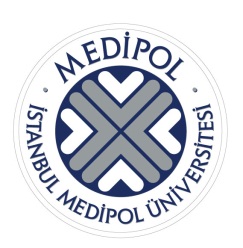 T.C.İSTANBUL MEDİPOL UNİVERSİTESİMÜHENDİSLİK VE DOĞA BİLİMLERİ FAKÜLTESİÇift Anadal Başvuru FormuISTANBUL MEDIPOL UNIVERSİTYSCHOOL OF ENGINEERING AND NATURAL SCIENCESDouble Major Application FormÖğrenci Adı-Soyadı: Student Name:Öğrenci Numarası: Student ID:Telefon no ve E-mail Adresi:Telephone number and E-mail address:Anadal Programı:Current Major (Major #1):Dönemi:Term:Not Ortalaması:Cumulative Grade Point Average (CGPA):Tamamlanan Kredi (AKTS):Credits Earned (ECTS):Anadal Programındaki Sıralaması:Rank in Current Major:Anadal Programındaki Danışmanı:Name of Advisor in Current Major:Başvurulan İkinci Anadal Programı:Major Intended (Major #2):Öğrencinin Adı-Soyadı / Student NameTarih / Dateİmza / Signature